LESSON 5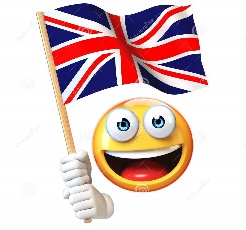 HELLO KIDS! 		HOW ARE YOU? IT’S TIME FOR ENGLISH!Ripassa come si dice l’ora guardando questo video https://www.youtube.com/watch?v=uRoTUUITEK8&fbclid=IwAR2htJ5yNo9NiNGlKkWI7HuchGchFWgH9kX5bPreRqX-AdNnnaaur7Wu8s4  poi fai i seguenti esercizi:Pag. 65 n. 19: Listen and write the time. Complete with the words. (Ascolta e scrivi l’ora. Completa con le parole date)Pag. 69 exercise 4 The invalsi practice booklet: Completare gli esercizi mancanti da pag. 4 a pag. 15Remember: practice makes perfect!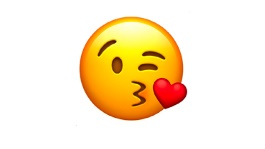 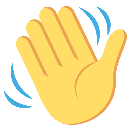 See you on Friday ! Bye bye